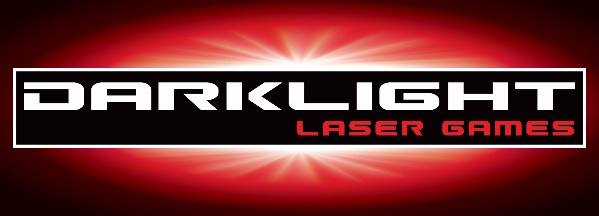 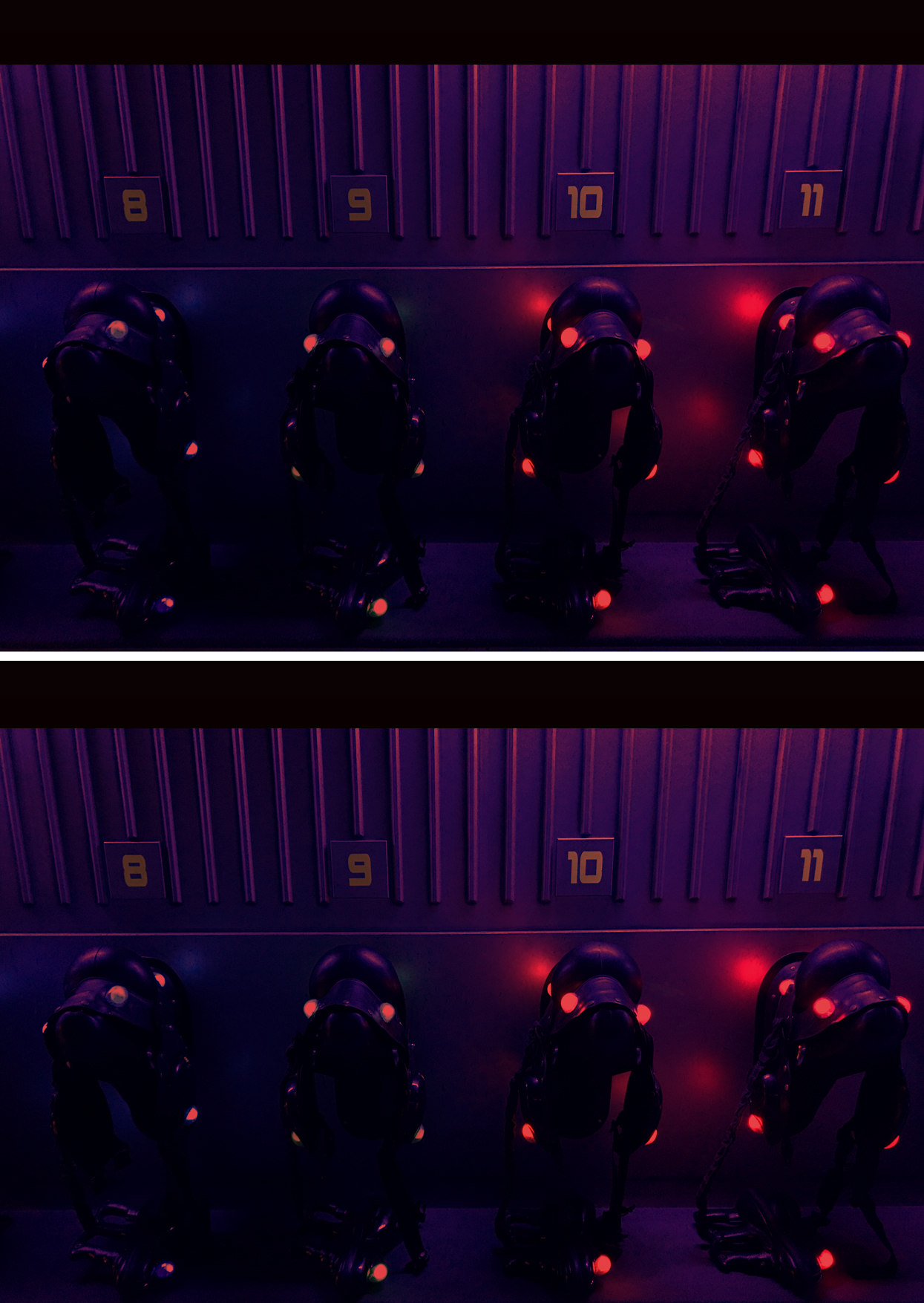 Dear You are invited to the birthday party ofat Darklight Laser Games, 92 Winton Road, JoondalupDateTimeR.S.V.P byPhoneDear You are invited to the birthday party ofat Darklight Laser Games, 92 Winton Road, JoondalupDateTimeR.S.V.P byPhone